Typology 3 – Amenity Green SpacesZoned TasksZoneDefinitionGeneral StandardExampleGrass cutting3 - GeneralThis standard of maintenance ensures we can provide useable and attractive recreational areas for residentsGrass no longer than approx. 100mm, free of unsightly clumps of clippings.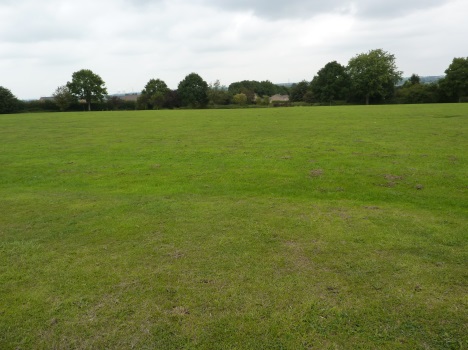 Hedge maintenance2 – AmenityGood quality hedge features that form boundaries in the majority of amenity open spaces1 cut per year during the winter programme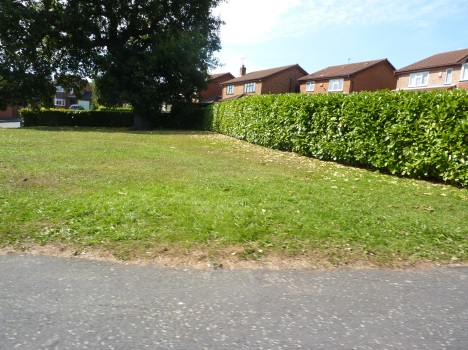 Hedge maintenance3 – FieldField hedges bordering amenity green spaces and rural areas, often located on the urban fringe1 cut per year during the winter programme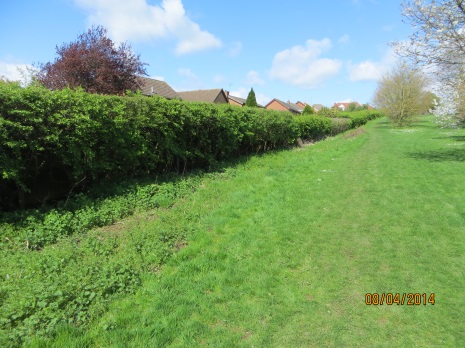 Shrub maintenance2 - AmenityThis maintenance regime ensures shrub beds are kept tidy and add character to the areaPruning once per year, spot treat weeds up to three times per year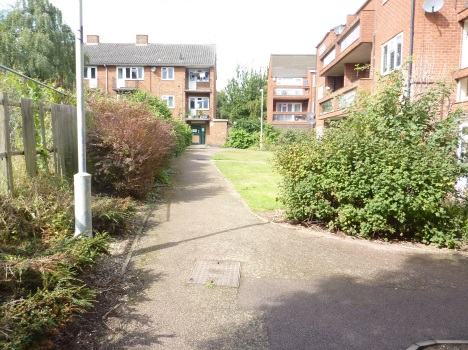 